地籍调查三单项选择题1.参考答案：A【答案解析】我国采取以地籍调查、土地登记等为主要内容的经济、技术和法律措施，来取得有关地籍资料 和全面研究土地的权属、自然和经济状况。其中，地籍调查是最重要的一项基础性工作。2.参考答案：A【答案解析】土地权利客体指土地权利、义务所共同指向的对象。地籍调查时对土地权利客体调查的内容包 括土地的界址、面积、坐落、用途（地类）、使用条件、等级和价格等。其他相关内容的调查包括土地及其 地上建筑物、构筑物的权利限制等。3.参考答案：B【答案解析】初始地籍调查就是在某一时期内，依照有关法律程序对县以上某一行政辖区内申请登记的全部宗地进行全面现场调查。4.参考答案：A【答案解析】初始地籍调查的工作程序如图1所示。图1初始地籍调查的工作程序5.参考答案：B【答案解析】变更地籍调查的技术、方法与初始地籍调查基本相同。在开展变更地籍调查工作之前，除了要 做好各种资料的准备工作之外，还应检查和核实其变更的合理性。6.参考答案：B【答案解析】土地分类体系中，土地利用现状分类即土地综合分类，在土地资源管理中应用最为广泛。掌握 土地利用现状是国家制定国民经济计划和有关政策，发挥土地宏观调控作用，加强土地管理，合理利用土地 资源，切实保护耕地的重要依据。7.参考答案：D【答案解析】初始权属调查即调查人员对县及县以上某一行政辖区内申请登记的全部宗地进行全面现场调查 ,以核实宗地的权属，确认宗地界址的实地位置并掌握土地利用状况。8.参考答案：A【答案解析】共用宗地是指几个使用者共同使用一块地，并且相互之间界线难以划清的宗地。几个使用者共 同使用一块地，并且相互之间界线难以划清，应按共用宗地处理。9.参考答案：B【答案解析】权属调查时，对指界人缺席或不在地籍调查表上签字的，可按下面规定处理：①如一方缺席 ,其宗地界线以另一方所指界线确定；②如双方缺席，其宗地界线由调查人员根据现状及地方习惯确定;③将现场调查结果及违约缺席指界通知书送达违约缺席者。违约缺席者对调查结果如有异议，须在收到调 查结果之日起，15日内重新提出划界申请，并负责重新划界的全部费用。逾期不申请者，则①、②两条确定 的界线自动生效。10.参考答案：B【答案解析】A项，地籍编号的实用性原则是指各地籍要素的编号在结构上应尽可能地简捷，具有较强的可识 别性，并便于地籍图、宗地图及各专题图的图面注记以及计算机信息管理（贮存、查询、检索、更新等等),便于工作人员记忆和操作使用；C项，地籍编号的可扩展性原则是指编号应留有扩展余地，当增加某些事 物进入编号系统时，不能破坏原有的完整性；D项，地籍编号的统一性原则是指在全国范围内，无论什么地区 、什么地点，无论是农村还是城镇地籍，其编号定义应是统一的。11.参考答案：C【答案解析】宗地草图是地籍资料中的原始记录，在地籍调查中发挥重要的作用，具体包括：①为界址点的 维护、恢复和解决权属纠纷提供依据；②可配合地籍调查表，为测定界址点坐标和制作宗地图提供重要信息 ;③是检核地籍图中各宗地的几何关系、保证地籍图质量的重要图件。12.参考答案：B【答案解析】B项，填写各项内容不得涂改，同一项内容划改不得超过两次，全表不得超过两处，划改处应加 盖划改人员印章。13.参考答案：D【答案解析】经检查合格后，对初始权属调查成果进行分类整理。整理时通常分为两类：能够继续进行下一  步工作的宗地材料，即调查成果合格，没有权属争议的宗地材料；不能继续进行下一步工作的宗地材料，即  调查成果不合格或权属尚有争议的宗地材料，对这些宗地需附详细的情况说明。D项属于权属调查成果立卷的内容。14.参考答案：A【答案解析】初始地籍测量是指在初始土地权属调查的基础上，利用测绘仪器，以科学的方法，在调查区域 内，建立地籍控制网，测量每宗土地的地籍要素，绘制地籍图，为土地登记提供依据。15.参考答案：D【答案解析】首级地籍控制网的精度，要能保证四等网中最弱相邻点的相对点位中误差，以及四等以下各等 级控制点相对于上级控制点的点位中误差不超过±5cm。16.参考答案：D【答案解析】测定界址点的位置有两种方法，即解析法和勘丈法。解析法测定界址点位置是利用地籍控制点 起算数据（坐标、方位角）及实际观测数据（角度、距离），按公式计算界址点的坐标。勘丈法是利用量取 界址点之间、界址点与其邻近地物点的关系距离在图上确定界址点位置，界址点的坐标可以在图上图解获得。17.参考答案：B【答案解析】比例尺是地图的一个重要参数，地籍图属于大比例尺图，其比例尺一般为1∶500、1∶1000、 1∶2000等。在根据外业数据自动生成地籍图前，首先要确定地籍图的比例尺和每幅图的坐标范围。18.参考答案：C【答案解析】宗地过大或过小时，可采取按比例缩小或放大的方法，先透绘后整饰，再制作宗地图。19.【答案解析】坐标法面积的计算公式为：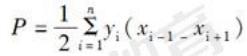 画出四点的位置关系可发现矩形宗地的两边长为12和5，所以宗地的面积为60（12×5）。20.参考答案：D【答案解析】地籍变更申请一般有两种情况，一是间接来自于社会，二是来自于国土管理部门的日常业务。 作为地籍变更的资料，通常由变更清单、变更证明书和测量文件组成。21.参考答案：A【答案解析】一般来说，如变更登记的内容不涉及界址的变更，并且该宗地原有地籍资料是用解析法测量的 ,经地籍管理部门负责人同意后，只变更地籍的属性信息，不进行变更地籍测量，继续沿用原有几何数据。当界址发生变化、土地权利人对原有档案资料存在疑问并需要进一步核实资料、原丈量数据需用数字调查测 量数据代替时，调查人员应到实地调查，进行变更地籍测量。22.参考答案：D【答案解析】调查人员在接收土地登记人员转来的划拨国有建设用地使用权变更为出让国有土地使用权的变 更申请文件后，应现场核实宗地原土地登记情况，调查划拨国有建设用地使用权变更为出让国有土地使用权 手续的行为及过程是否符合法律规定，调查、核实各种情况，并将相关信息填写到地籍调查表上23.参考答案：B【答案解析】分割后的各宗地，以原编号加支号顺序排列。如：18号宗地分割成三块宗地，18-2号宗地再分割成2块宗地，则编号为18-4，18-5。24.参考答案：A【答案解析】地籍信息系统中的资料必须与日常工作中的土地状况相对应，满足其现实性是地籍信息系统可 以得到合理利用的一个充分条件。在变更地籍调查结束后，应立即将变更资料通过所用的地籍信息系统软件写入地籍信息系统中，变更系统数据库，以保证地籍信息系统中资料的现实性。25.参考答案：B【答案解析】土地的使用面积发生变化，反映在一整宗土地上可知其土地权属发生部分变化。土地使用者名 称变更是指在土地权属不发生转移的条件下因土地权利人名称或姓名的改变而进行的变更。地址变更是指在 土地权属不发生转移的条件下因土地权利人住址的改变而进行的变更。26.参考答案：C【答案解析】变更地籍测量要在接受了变更权属调查移交的资料后进行，测量变更后的地籍状况，为变更土地登记或设定土地登记提供依据。变更地籍测量在变更权属调查基础上进行，变更地籍测量的技术、方法与初始地籍测量相同。27.参考答案：C【答案解析】变更地籍测量技术方案的内容包括：控制点利用及检查恢复界址点方案，新增界址点放样元素计算方法、新增界址点放样方案、界址点测量方案、宗地内部地物地类测量方案、面积计算方法，宗地图绘 制方法、地籍图修编及地籍测量成果变更方案。28.参考答案：D【答案解析】土地权利人或国家行政管理部门要求对原宗地进行精确测量界址点的坐标或精确测算宗地面积 时，应实地采用解析法重新进行地籍测量，并利用变更地籍测量成果取代原成果。29.参考答案：D【答案解析】对界址未发生变化宗地的变更地籍测量， 一般不需要检查界址点位。对新增宗地的变更地籍测量，若利用原勘丈资料，应对原勘丈资料进行检查。30.参考答案：B【答案解析】变更地籍测量宗地面积变更应在充分利用原成果资料的基础上，采取高精度代替低精度的原则 ,即用精度较高的面积值取代精度低的面积值。31.参考答案：C【答案解析】为保证地籍图的现势性，当一幅图内或一个街坊宗地变更面积超过1/2时，应对该图幅或街坊进 行基本地籍图的更新测量，重新测绘地籍图。32.参考答案：C【答案解析】在对调查区进行初始地籍调查技术总结时，针对技术路线、技术方法及成果资料的质量、工作 中的问题等加以总结分析，以便今后更好地开展地籍调查工作，并作为技术档案保存。初始地籍调查技术总结应对调查成果的质量作出评价。33.参考答案：D【答案解析】初始地籍调查成果资料是指在调查过程中直接形成的文字、图、表等一系列成果的总称，它是广大地籍工作者辛勤劳动的结晶，也是国家的财富，应立卷、归档妥善加以管理。34.参考答案：B【答案解析】在初始地籍调查成果检查验收的比例具体为：①作业组之间的交换互检，检查比例为：内业100％，外业组可针对内业检查发现的问题或有疑问的地方重点检查，但要有详细记录；②专职员检查：内业 为100％，外业实际操作检查不低于20％，巡视检查不低于70％，检查结果要有详细记录；③验收时，内业抽 检30％～50％，外业实际操作抽查比例视内业抽查情况决定， 一般为3％～5％。35.参考答案：C【答案解析】初始地籍调查成果评定采用一验评定制。被验收单位如有异议，可向上一级土地管理部门申请 复验。上一级土地管理部门的复验（一般只对验收程序、方式进行审核，也可重新验收）和评定为最终评定 结果。36.参考答案：A【答案解析】初始地籍调查成果的合格品标准为：①符合《城镇地籍调查规程》的要求，但没有达到良等品 的全部条件；②有个别缺点，数据精度在2～3倍中误差之间的个数，不得超过抽检总数的5％，无3倍中误差 的粗差及错误。如能查明错误，且有特殊原因，并经纠正错误后，可继续验收。如多处有错误则不能验收。 文字资料没有引起权属混乱不清的笔误及错误；③法律手续完备，工作程序正确，技术资料完整。37.参考答案：A【答案解析】地籍空间信息包括图形数据和属性数据，两者相互对应，互为补充，可以使地籍信息更为完整,增强地籍信息的实用性。38.参考答案：C【答案解析】地籍调查成果的直接应用是指需要应用的部门从地籍管理部门依照法律程序获取没有加工过的地籍信息为自己所用。直接应用主要发生在地籍工作和土地管理的行政过程中，应用的方法主要是查询检索统计。39.参考答案：D【答案解析】当城镇变更地籍调查未及时更新或地形地籍要素与现状不符时，应及时进行城镇变更地籍调查 ,并对地籍图进行修补测，更新地形信息和相应的权属信息，并对图形数据与相应的属性数据进行整理。40.参考答案：A【答案解析】城镇地籍调查数据的权属信息是以街坊为单位成图的。城镇地籍调查数据的权属信息处理方式 是：①首先将权属图转成地理信息系统的文本交换文件，其中，权属界线作为地块界线转出，宗地的用途代 码作为地块的地类代码转出；②在地理信息系统上将地块界线和地类代码分别转入同一个数据集，地类代码 在地理信息系统里重新自动建立属性联结，然后将数据集研究区域以外的地块全部切除，修正该数据中的错 误，使每一个地块形成完整的多边形。41.参考答案：C42.参考答案：B【答案解析】房地产产籍是地籍的一个组成部分，它对房地产权的认定是必不可少的依据，因此地籍资料可 以用于房地产登记，从而使房地产的合法使用者和拥有者在法律上得到保护。43.参考答案：B【答案解析】农村土地调查以县级行政区域为基本单位，按照统一的技术标准，开展土地权属调查、土地利 用现状调查和基本农田调查等。农村土地调查包括权属调查和地类调查两部分。44.参考答案：D【答案解析】权属调查阶段主要工作内容是按宗地开展集体土地所有权和国有土地使用权调查，将权属界线调绘或标绘在调查工作底图上或直接标绘在土地利用现状图上，处理和调处土地权属争议，签订或继续使用 原签订的《土地权属界线协议书》或《土地权属界线争议原由书》。45.参考答案：A【答案解析】权利人能够出示权源文件的，当通过审查权利人出示的权源文件和充分听取权利人申述后，确 认权源文件能被现行法律法规所认可的，按权源文件来确认土地所有权或使用权的归属。这是较规范化的土 地权属认定方式。46.参考答案：B【答案解析】《土地利用现状分类》标准是农村土地地类调查的依据。农村土地调查中，由于调查比例尺所 限，城镇等建设用地内部调查将无法全面使用《土地利用现状分类》标准。因此，为了适应农村土地调查需 要，可以将《土地利用现状分类》有关建设用地进行归并。47.参考答案：D【答案解析】单一地类地块，以及被行政界线、土地权属界线或线状地物分割的单一地类地块为图斑。图斑 调查的内容包括：①图斑划分；②图斑地类认定；③确定属性。48.参考答案：D【答案解析】地籍图比例尺及精度要求：农区地籍图的比例尺一般不小于1∶1万；重点林区地籍图比例尺一  般不小于1∶2.5万； 一般林区地籍图比例尺不小于1∶5万；牧区地籍图比例尺为1∶5万或1∶10万；有条件的 地区，其城乡结合部农村地籍图比例尺以不小于1∶5000为宜。49.参考答案：A【答案解析】土地勘测定界应符合实事求是的原则，具体包括：①依法并与现状结合的原则。主要是指在勘 测定界地类调查中，按照规定的土地利用类型分类，以现状地物为主，结合最新的土地利用现状图核实项目 用地地类；②充分考虑历史背景的原则。主要是指在勘测定界权属调查中，因长期以来，我国土地管理工作 薄弱，土地权属关系混乱，土地权属的变化（尤其是集体土地所有权的变化）往往与国家政策有关，应充分 考虑到因其变化的历史背景，尽量维护现有的土地权属状况。50.参考答案：C【答案解析】外业工作包括外业调查和外业测量两个主要部分，其中外业调查包括权属调查和地类调查，外 业测量包括平面控制测量和放样测量两部分。C项属于内业工作的内容。51.参考答案：A【答案解析】工作底图是指土地勘测定界调查工作用图，是外业调查、转绘、面积量算、编制土地勘测定界 图的基础图件。土地勘测定界工作，从准备到外业调绘、内业转绘，都是在工作底图上进行。勘测定界所用 工作底图应是用地范围内的现势性较好的地籍图、地形图或标准分幅土地利用现状图。52.参考答案：D【答案解析】地类调查时，依据全国统一的土地分类，利用地籍图、土地利用现状图或地形图上的有关土地 利用类型界线，通过现场调查及实地判读，将用地范围内及其附近的各土地利用类型界线测绘或转绘在工作 底图上，并标注三级土地利用类型编号。53.参考答案：A【答案解析】土地勘测定界外业测量工作中，取得了界址点放样的数据元素后，在野外进行实地放样界址点 。界址点放样的中误差应控制在±10cm，允许误差为±20cm。54.参考答案：D【答案解析】项目用地面积核定是土地勘测定界的一项重要环节，其主要内容包括：①项目用地的总面积;②项目占用集体土地、国有土地的面积和占用农用地、建设用地、未利用地的面积；③量算出征收（用)面积和其中占耕地、基本农田的面积；④划拨土地的数量；⑤出让土地的数量；⑥代征土地面积和其中占 耕地、基本农田的面积；⑦临时用地面积；⑧规划道路面积；⑨占用他项权利的集体土地或国有土地的面积。55.参考答案：C【答案解析】地籍管理信息系统以有效的法律、法规、政策为指导，以现行的技术规程、规范、标准为依据 ,结合地籍管理的业务运行模型，实现地籍管理的信息采集、存储、处理、分析、管理与应用，满足地籍管理流程化办文模式的工作需求，适应现代地籍管理制度建设的需要。56.参考答案：C【答案解析】数据库的管理模式可分为集中式数据库和分布式数据库，地籍管理中的信息需要做到每台分机可以读取并处理相应数据，因此必须采用分布式数据库模式。57.参考答案：A【答案解析】初始土地登记是指土地登记机关在同一时期内对一定范围的全部宗地的土地所有权和使用权及 他项权利进行集中、统一的登记。初始土地登记的工作程序依次为：申报—地籍调查—权属审核—注册登记 —颁发土地证书。58.参考答案：C【答案解析】地籍管理信息系统数据输出包括本系统数据以兼容的格式向其他系统转换。如地籍图总图、分 幅地籍图、单宗地图的输出（单宗地图输出时，需要输出与此宗地相邻的其他宗地）、矩形裁剪及编辑、按 街道街坊裁剪输出、各种专题图件、各种统计报表、文字。59.参考答案：A【答案解析】数据管理模块提供各种方式的检索与查询功能，可进行数据的导入导出、数据格式转换、投影 与坐标变换、删除与更新、备份与恢复、数据压缩、数据字典管理等。60.参考答案：C【答案解析】办文跟踪子系统中，办文时限的设置主要是根据办文规定，对各阶段的办文时限进行设置，以 便系统对业务办理过程进行监督和提醒；办文基本信息管理模块负责对文件的接转和办理情况等信息的录入 管理；业务流程查询主要是为客户和相关人员提供查询，以使其了解相关的办文过程和办文时间。多项选择题61.参考答案：ABDE【答案解析】初始地籍调查的成果为产权管理、地政管理、税收、统计、规划及建立地籍信息系统提供基础 资料，因此要求其成果必须具有完整性、可靠性和精确性。62.参考答案：ABCD【答案解析】界址未发生变化宗地信息的变更是指地籍变更时，土地权利主体、面积、坐落、用途、使用条 件、等级、价格、建筑物、构筑物、他项权利等发生了变更，而宗地的界址信息未发生变更。如：继承土地使用权、交换土地使用权、整宗转让国有土地使用权、收回国有土地使用权、违法宗地经处理后的变更、宗 地内新建建筑物、拆迁建筑物、改变建筑物的用途等。E项属于界址发生变化宗地信息的变更。63.参考答案：AE【答案解析】提供给他人使用的土地称为供役地，以他人土地提供方便而使用的土地称为需役地。乙工厂对 甲工厂借用的道路仅具有国有土地使用权。64.参考答案：BCE【答案解析】宗地草图是地籍资料中的原始记录，在地籍调查中发挥重要的作用，具体表现为：①为界址点 的维护、恢复和解决权属纠纷提供依据；②可配合地籍调查表，为测定界址点坐标和制作宗地图提供重要信息；③是检核地籍图中各宗地的几何关系、保证地籍图质量的重要图件。65.参考答案：AC【答案解析】测定界址点是地籍细部测量的核心工作。测定界址点的位置有两种方法，即解析法和勘丈法。解析法测定界址点位置是利用地籍控制点起算数据（坐标、方位角）及实际观测数据（角度、距离），按公 式计算界址点的坐标。66.参考答案：ABDE【答案解析】地籍图生成的步骤包括：①根据分幅地籍图的坐标范围，选定该幅图所涉及到的作业分区数据文件（包括图块描述信息文件和测点坐标文件）；②由测点平面坐标和地块描述信息（地物编码、各点连接 信息等）自动生成平面图；③对于要求有等高线输出的地籍图，应根据测点三维坐标和地形（物）属性信息 生成等高线，并完成等高线遇地物的自动断开、计曲线及地形点高程的自动注记，等高线与平面图的叠加;④图廓整饰内容的自动注记；⑤自动注记宗地号、地类号。67.参考答案：ACE【答案解析】地籍变更申请一般有两种情况，一是间接来自于社会，二是来自于国土管理部门的日常业务。 间接来自于社会的地籍变更申请是指国土管理部门接到土地权利人提出的申请或法院提出的申请后，根据申 请报告，由国土管理部门的业务科室向地籍变更业务主管部门提出地籍变更申请。国土管理部门的业务科室 在日常工作中经常会产生新的地籍信息，例如监察大队、地政部门、征地部门等，这些业务科室应向地籍变更业务主管部门提出地籍变更申请。68.参考答案：ACE【答案解析】A项，界址未发生变化的宗地变更地籍调查时，地籍调查表的变更直接在原地籍调查表上进行;C项，当地籍调查表同一项内容变更超过两次，应重新填制地籍调查表，在原地籍调查表封面及变更部分加 盖“变更”字样的印章，与重新填制的地籍调查表一起归档；E项，界址发生变化的宗地变更地籍调查时，对 新形成的宗地须按变更情况填写地籍调查表，并注明原宗地号。69.参考答案：ABC【答案解析】变更地籍测量的特点包括：①区域分散、范围小。变更地籍测量一般不进行控制测量及测绘地 籍图，而利用原界址点或原控制点作为控制，利用原地籍图作为基础图件；②变更地籍测量精度要求高。变更地籍测量精度应不低于变更前地籍测量精度；③变更地籍测量任务急。在接受变更权属调查移交的资料后 ,应立即进行变更地籍测量，才能满足变更土地登记或初始土地登记的要求。变更权属调查和变更地籍测量 ,通常由同一个外业组一次性完成。70.参考答案：ABD【答案解析】在用解析法检查界址点坐标时，检查结果满足精度要求的，保留原勘丈数据。检查结果不满足 精度要求的，如果对原勘丈数据有把握肯定是明显错误的，或经分析这是由于原勘丈值精度低造成的，则可 用红线划去原数据，以新勘丈数据为准。71.参考答案：ABCE【答案解析】初始地籍调查工作报告中工作组织、计划、经费是报告应反映的主题。工作报告的主要内容有 :①基本情况、地理位置、自然条件和社会经济条件；②领导机构的形成、职责、准备工作，人员的组成,与其他部门关系的协调及组织实施等；③工作计划时间安排、经费安排、工作进度；④工作程序、调查工 作的流程；⑤工作质量、调查成果质量的评定；⑥体会与建议。72.参考答案：ACD【答案解析】作业组互检是在完成自检的基础上，可分工序进行，也可分工作阶段进行；专检员检查在完成自检、互检的基础上，以街坊为单元进行；在完成三级检查工作的基础上，验收调查区的全部成果，验收工 作可一次进行，也可分阶段或分区域进行。73.参考答案：ABCD【答案解析】城镇地籍调查及城镇变更调查的成果主要包括：覆盖评价区域的分幅地籍图、地籍调查宗地档  案资料（地籍调查表、宗地草图、宗地图、权属材料等）、地籍数据库（权属信息及图形信息）、土地登记  档案资料、城镇土地统计资料、初始地籍调查文字报告等。E项属于土地利用现状调查及土地利用现状变更调查成果资料。74.参考答案：CDE【答案解析】地籍调查成果的决策作用在于能提供多层次、多要素、多时态的空间信息，以及能提供各种以 空间为定位基础的统计数据，有了这些基础资料，政府各行政管理部门就可作出科学、合理的判断和决策。75.参考答案：ABE【答案解析】A项，由调查的继承性原则可知，对以往调查形成的成果经核实无误的可继承使用；B项，对于  权属有争议的土地，不得划入任何宗地，待争议调处后划入相关宗地或单独划宗；E项，同一所有者的集体土 地被铁路、公路，以及国有河流、沟渠等线状地物分割时，原则上应分别划分宗地。76.参考答案：BE【答案解析】地类调查采用调绘法，常用的调绘方法有：①综合调绘法，是农村土地调查中地类调查的主要方法，是内业解译（判读、判译、预判、判绘）和外业核实、补充调查相结合的调绘方法；②全野外调绘法 ,是持调查底图直接到实地，将影像所反映的地类信息与实地状况一一对照、识别，将各种地类的位置、界 线用规定的线划、符号在调查底图上标绘出来，将地物属性标注在调查底图或填写在《农村土地调查记录手簿》上，最终获得能够反映调查区域内的土地利用状况的原始调查图件和资料，作为内业数据库建设的依据。77.参考答案：CDE【答案解析】勘测定界工作除具有一般地籍管理工作的特点外，根据其工作内容、工作性质还具有的特点包括：①综合性；②特殊性；③精确性；④及时性；⑤法律性。78.参考答案：AC【答案解析】导线网布设控制网是较常用的一种方法，其缺点主要是：导线网中的多余观测数较同样规模的 三角网要少，难于发现观测值中的粗差，因而可靠性不高。79.参考答案：ABCD【答案解析】地籍管理信息系统建设的原则除ABCD四项外，还包括先进性与开放性。地籍管理信息系统直接 为地籍管理工作服务，实用与否是系统存在价值和生命力所在，稳定性是系统应用的关键前提，易操作性可 保证系统的顺利推广，安全性可保护系统的数据安全，先进性与开放性是系统发展的必然趋势。80.参考答案：ACDE【答案解析】土地登记具体可分成初始土地登记、变更土地登记、土地他项权利登记、土地注销登记、出让 转让土地登记、房改房土地登记等几大类。土地权属性质查询属于系统的查询功能。